Välkomna till Gotland och årsmötet 2020I år så kommer vi att ha årsmötet 3 km utanför Visby på en semesterby som heter Gustavsvik, som ligger vackert vid kusten.Vi har lyckats förhandla fram ett bra boendepaket som innehåller resa med båt, boende (hundrum finns), frukost och årsmötesmiddag.Man bokar och betalar direkt på Gustavsviks hemsida eller ringer dem på kontorstid. Se mer information nedan.VIKTIGT: Det är begränsat antal platser i boende som är reserverade för oss så boendepaket måste bokas före den 30 April. Telefonnummer till bokning: 0498-201260www.visbygustavsvik.seEfter den 30 April kan man boka rabatterade båtbiljetter om man ringer till Gustavsviks bokning och uppger att man skall till  föreningen Gutefårets årsmöte. 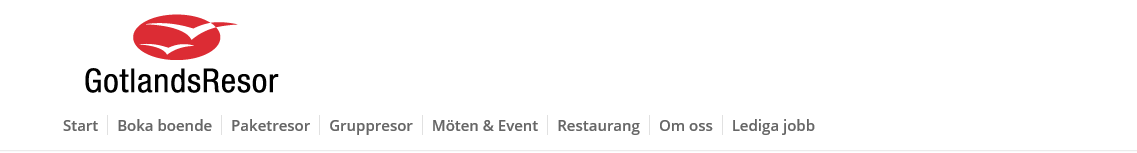 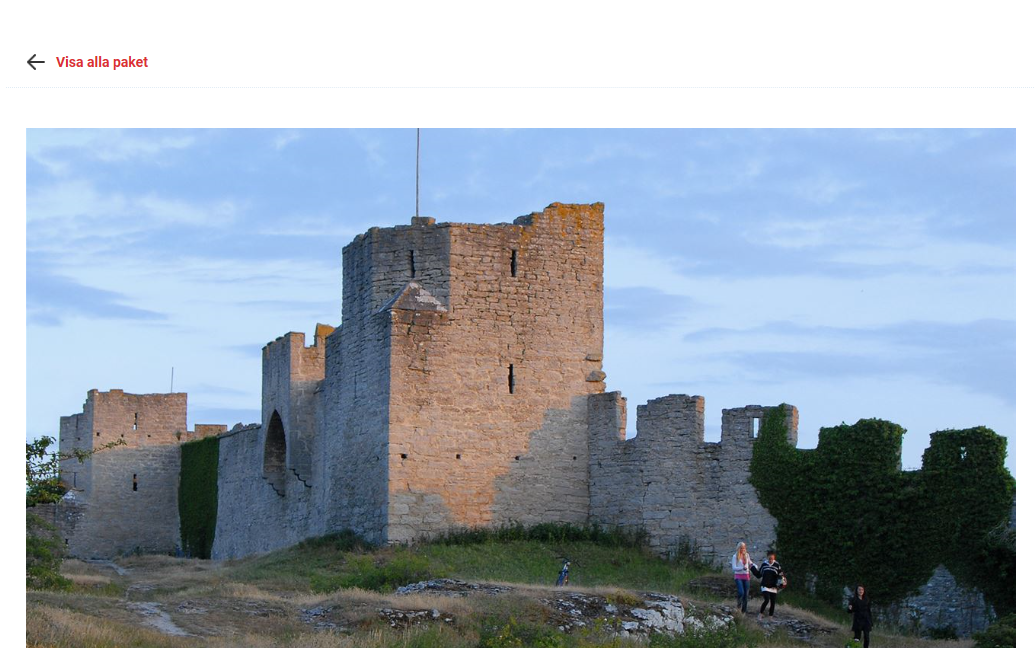 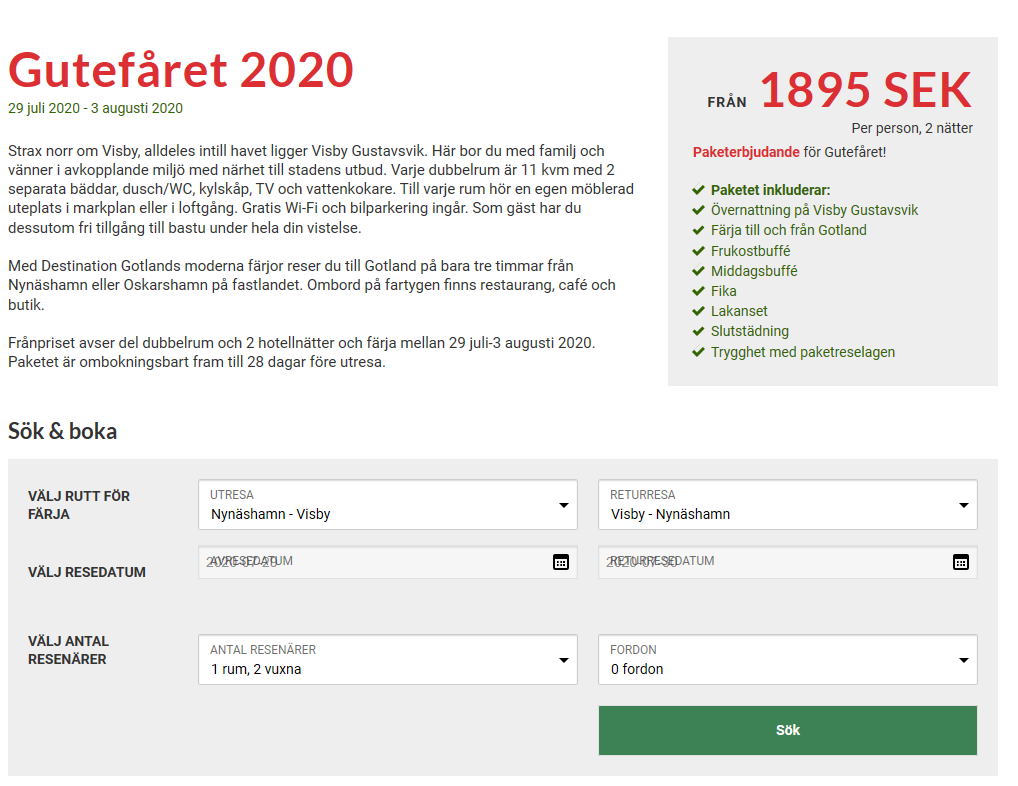 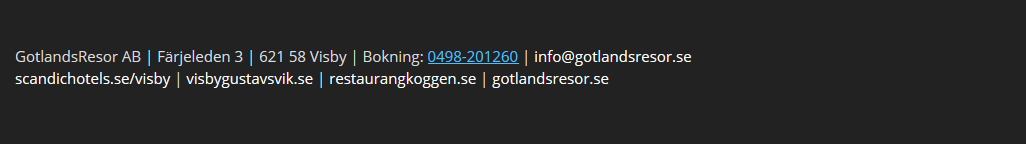 